Государственное бюджетное общеобразовательное учреждениеСредняя общеобразовательная школа № 76Выборгского района Санкт- ПетербургаЗанятие для ГПД 3 класса«Витамины - наши друзья !»Выполнила: воспитатель ГПД Скопцова И. В.Санкт – Петербург2014Занятие для учащихся 3-4 классов по теме «Витамины – наши друзья»Цель: Сформировать понимание значения витаминов для здоровья человека.Задачи: Расширить знакомство с различными витаминамиСформировать у детей представление о полезных продуктах, в которых содержаться витаминыВоспитывать у детей желание заботиться о своём здоровьеРазвивать воображение посредством выполнения творческого заданияОборудование:Таблички с названиями витаминовКомпьютер и проектор для презентацииФрукты: яблоко, груша, персик, лимон, апельсинОвощи: картофель, морковь, лук, чеснок, помидор, капустаБумага, цветные карандаши, фломастерыХод занятияВедущий (В): Ребята, сегодня мы поговорим о витаминах. Ответьте на такие вопросы: Какие витамины вы знаете? Зачем они нужны человеку?  Может ли человек прожить без витаминов? Почему? Если человек не будет получать витамины в достаточном количестве, что может случиться?Уч-ся: Витамины - ценные вещества, без них мы никуда.Чтоб здоровым, сильным, крепким быть, нужно с витаминами дружить.Витаминов много – всех не перечесть, но самые главные среди них есть.Без них не может организм существовать, учиться, работать, отдыхать.В.: Но витамины решили выяснить, кто  же самый главный. Посмотрим ,что у них получилось.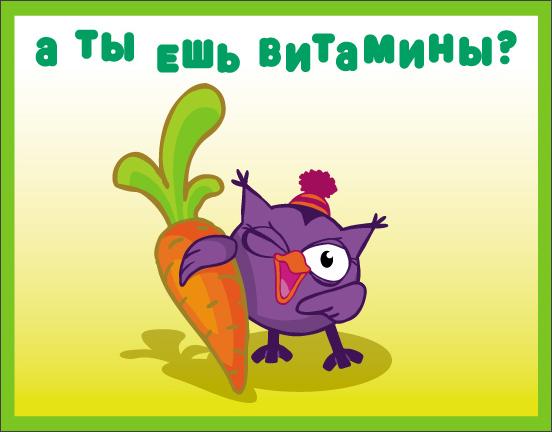 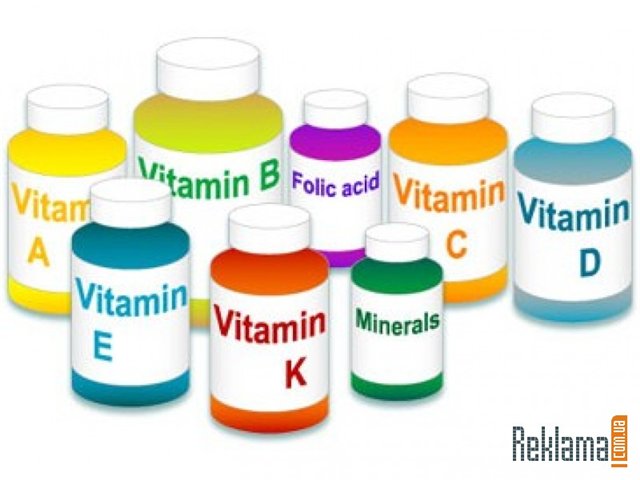 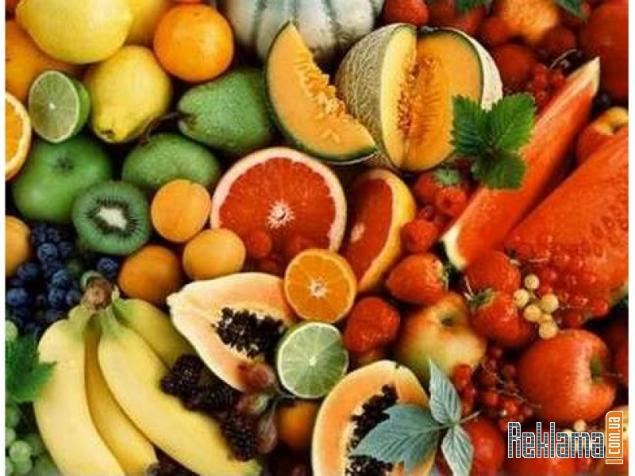 